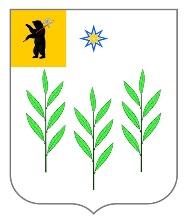 АдминистрацияИвняковского сельского поселенияЯрославского муниципального районаЯрославской областиПОСТАНОВЛЕНИЕО проведении публичных слушанийпо проекту Правил благоустройстваИвняковского сельского поселенияЯрославского муниципального районаЯрославской областиВ соответствии с Федеральным законом № 131-ФЗ от 06.10.2003 г. «Об общих принципах организации местного самоуправления в Российской Федерации», Приказом Минстроя России от 13.04.2017 № 711/пр «Об утверждении методических рекомендаций для подготовки правил благоустройства территорий поселений, городских округов, внутригородских районов», Уставом Ивняковского сельского поселения Ярославского муниципального района Ярославского области, Положением «О публичных слушаниях в Ивняковском сельском поселении», Глава Ивняковского сельского поселения Ярославского муниципального района Ярославского областиПОСТАНОВЛЯЕТ:1.	Объявить публичные слушания  по проекту Правил благоустройства Ивняковского сельского поселения Ярославского муниципального района Ярославской области.2.	Органом, уполномоченным проводить публичные слушания по проекту Правил благоустройства Ивняковского сельского поселения Ярославского муниципального района Ярославской области, является Администрация Ивняковского сельского поселения Ярославского муниципального района Ярославской области.3.	Назначить проведение публичных слушаний по проекту Правил благоустройства Ивняковского сельского поселения Ярославского муниципального района Ярославской области на 01.03.2018 г. (четверг) в 15.00 ч.4.	Провести публичные слушания в здании Администрации Ивняковского сельского поселения Ярославского муниципального района Ярославской области, расположенного по адресу Ярославская область, Ярославский район, поселок Ивняки, улица Центральная, дом 4а (актовый зал).5.	Граждане в период с 15.02.2018 г. по 01.03.2018 г. вправе в рамках публичных слушаний по проекту Правил благоустройства Ивняковского сельского поселения Ярославского муниципального района Ярославской области представить замечания, предложения, заявления (далее – обращения) по проекту:5.1.	В письменной форме (письменное обращение должно соответствовать требованиям, предъявляемым Федеральным законом № 59-ФЗ от 02.05.2006 г. «О порядке рассмотрения обращений граждан Российской Федерации»):по почте, лично (адрес: 150507, Ярославская область, Ярославский район, п. Ивняки, ул. Центральная 4а – Ивняковский сельский округ; 150508 Ярославская область, Ярославский район, с. Сарафоново д. 51 – Бекреневский сельский округ; тел./факс 98-98-17; официальный сайт: www.admivniaki.ru);по электронной почте (ivniaki4a@mail.ru); 5.2.	В устной форме.5.3.	Обращение в рамках проводимых публичных слушаний, поступившее в Администрацию Ивняковского сельского поселения, подлежит обязательной  регистрации в соответствующем журнале.6.	Ответственным за подготовку и проведением публичных слушаний назначить директора МУ «КЦРП» Ивняковского СП ЯМР ЯО Носкову Е.А.7.	Контроль за исполнением постановления оставляю за собой.5.	Постановление вступает в силу с момента подписания.8.	Опубликовать настоящее постановление в газете «Ярославский агрокурьер», а также разместить на официальном сайте Администрации Ивняковского сельского поселения в сети Интернет.Глава Ивняковского сельского поселенияЯрославского муниципального района Ярославской областиИ.И. ЦуренковаОзнакомлена:13.02.2018 г.№ 19Носкова Е.А.